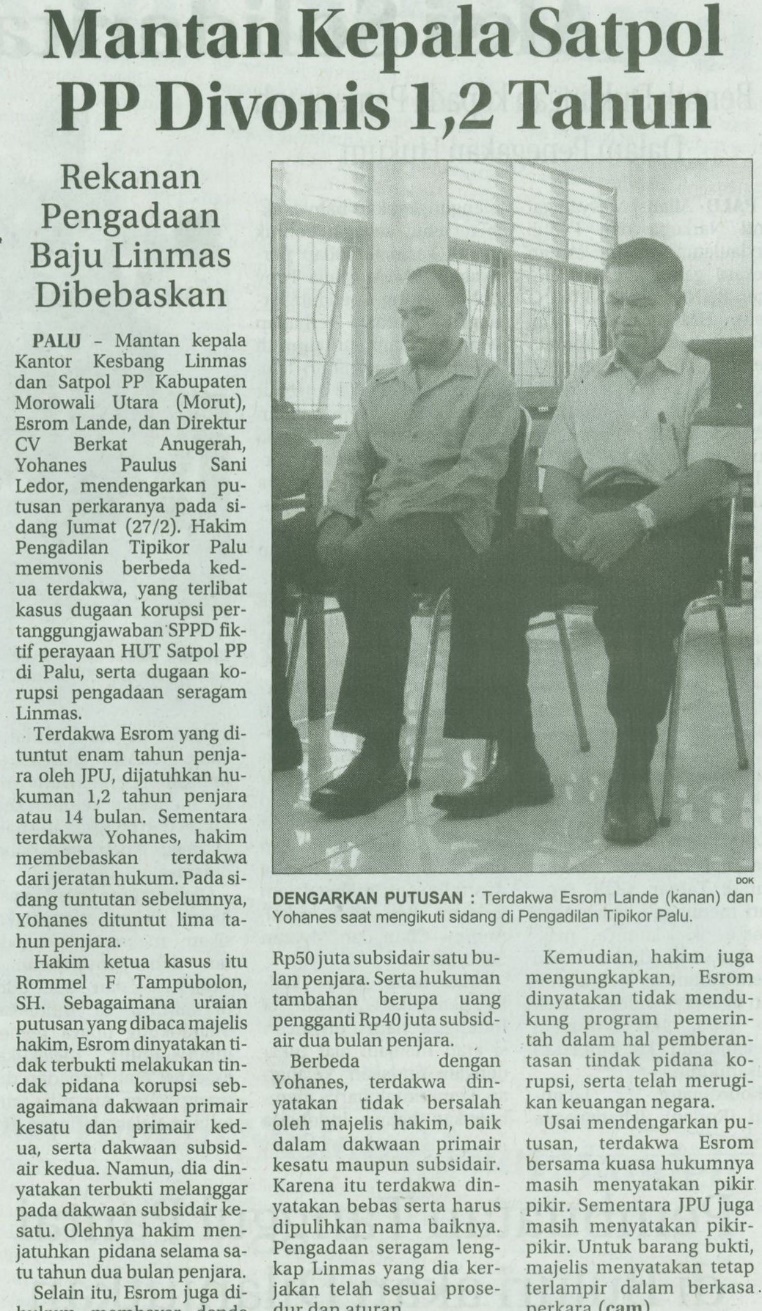 Harian    :RadarKasubaudSulteng IIHari, tanggal:Sabtu 28-2-2015KasubaudSulteng IIKeterangan:Mantan Kepala Satpol PP Divonis 1,2 TahunKasubaudSulteng IIEntitas:MorowaliKasubaudSulteng II